        -----Перспектива-----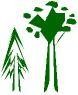 14 июля (воскресенье)Лемболово. Место старта на  яндекс-картахСтарт свободный с 11:00, финиш закрывается в 14:00. Карта масштаба 1:7500,H-2.5м. Формат карты А4 Предварительные  параметры дистанций:Система отметки: SFR Аренда чипа 50 руб. (компенсация в случае утери –600 р.) Заявка Предварительная до 23:55 пятницы 12 июля на сайте https://orgeo.ru/event/info/34408Вместе с заявкой возможно произвести оплату. Участники, оплатившие взнос, получают карту в отдельном окне.Стоимость участия:Безопасность:Участие в мероприятии добровольное. Несовершеннолетние участники прибывают для прохождения дистанции в сопровождении родителей (законных представителей) или тренера (педагога) во время учебно- тренировочных занятий. Контакты для связи: тел. 8-994-406-17-92 (Богдан) ardf78@yandex.ru 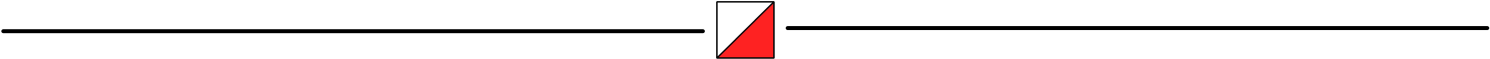 ДистанцияПараметрыКонтрольное времяA6.4 км-27кп1 час 30 минB4.8 км-22кп1 час 30 минC3.2 км-15кп1 час 30 минD2 км-10кп1 час 30 минПредварительная заявка и оплатаПредварительная заявка и оплата на местеЗаявка и оплата на месте(при наличии карт)Основные группы300 руб. 300 руб. 400 руб. Дети до 18, студенты дневных отделений, пенсионеры по возрасту240 руб. (промоко SKIDKA) 250 руб. 300 руб. 